PENGARUH STRUKTUR KEPEMILIKAN ASING TERHADAP STRUKTUR MODAL DENGAN BIAYA AGENSI SEBAGAI VARIABEL MEDIASI(Studi Kasus pada Perusahaan Sektor Non Keuangan yang Tercatat di Bursa Efek Indonesia Periode 2015-2017)Oleh :Nama 	: Ellen SuhartonoNIM 	: 23150256SkripsiDiajukan sebagai salah satu syaratuntuk memperoleh gelar Sarjana EkonomiProgram Studi ManajemenKonsentrasi Manajemen Keuangan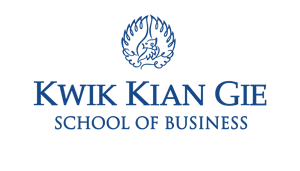 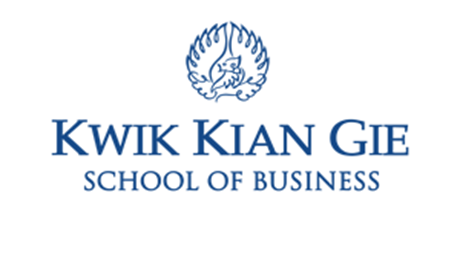 INSTITUT BISNIS dan INFORMATIKA KWIK KIAN GIEJAKARTAJanuari 2019